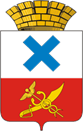 Администрация Городского округа «город Ирбит»Свердловской областиПОСТАНОВЛЕНИЕот  28  июня  2022 года  № 930 - ПАг. ИрбитО проведении открытого конкурса по отбору управляющей организации для управления многоквартирным домомВ целях отбора управляющей организации для управления многоквартирным домом, в соответствии с требованиями статьи 161 Жилищного  кодекса Российской  Федерации, постановлением Правительства Российской Федерации от 6.02.2006 года № 75 «О порядке  проведения  органом  местного  самоуправления открытого конкурса по отбору управляющей организации для управления многоквартирным домом», на основании Федерального закона Российской Федерации от 6 октября 2003 года № 131-ФЗ «Об общих принципах организации местного самоуправления в Российской Федерации», Устава Городского округа «город Ирбит» Свердловской области, администрация Городского округа «город Ирбит» Свердловской областиПОСТАНОВЛЯЕТ: Провести открытый  конкурс по отбору управляющей организации для управления многоквартирным домом по адресу: город Ирбит, улица Орджоникидзе, дом 79а, корпус 2.Отделу городского хозяйства администрации Городского округа «город Ирбит» Свердловской области организовать проведение открытого конкурса по отбору управляющей организации для управления многоквартирным домом в соответствии с требованиями законодательства в срок до 10 сентября 2022 года.Контроль за исполнением настоящего постановления возложить на первого заместителя главы администрации Городского округа «город Ирбит» Свердловской области  С.С. Лобанова.Отделу организационной работы и документообеспечения администрации Городского округа «город Ирбит» Свердловской области разместить настоящее постановление на официальном сайте администрации Городского округа «город Ирбит» Свердловской области в сети «Интернет» (http://moirbit.ru).Глава Городского округа«город Ирбит» Свердловской области				                             Н.В. Юдин